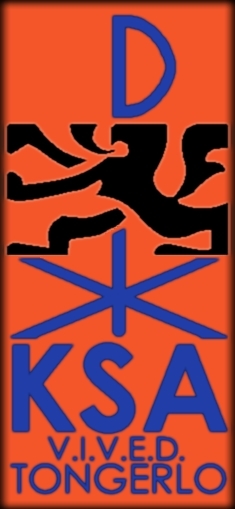 Beste pagadders, Hier is hij dan de eerste kalender van het nieuw ksa-jaar! Jullie mogen ons altijd een berichtje sturen als jullie niet kunnen komen, zodat wij een idee hebben met hoeveel we gaan zijn. Denk er aan om altijd kleren aan te doen aangepast aan het weer en die vuil mogen worden. Zet ook je naam in je hemd en vlaarke zodat we deze terug kunnen bezorgen als je er eentje kwijt raakt! Als het op een van de activiteiten sneeuw ligt gaan we in de sneeuw spelen dus pas je kleding dan aan.Tot binnenkort!ActiviteitenkalenderPagaddersWat?Wanneer?Hoe laat?Meebrengen?Kennismakingspelen24 oktober 202114u00 tot 16u00Heel veel goesting + uniform Wat?Wanneer?Hoe laat?Meebrengen?Halloweentocht30 oktober 202118u00 tot 20u00 Warme kledij + je engste verkleed kostuum Wat?Wanneer?Hoe laatmeebrengen?Waar? Bosspel7 november 202114u00 tot 16u30Kleed jezelf naar het weer + kledij dat vuil mag wordenOm praktische redenen komen we samen aan ’t SjapookeAdres: Bergstraat 19, 3960 OpitterWat?Wanneer?Hoe laat?Meebrengen?Filmavond20 november 202118u00 tot 20u30UniformWat?Wanneer?Hoe laat?Meebrengen?Sinterklaasact5 december 202114u00 tot 16u00Uniformwat?Wanneer?Hoe laatMeebrengen?Dorpsspel12 december 202114u00 tot 16u00Uniformwat?Wanneer?Hoe laatMeebrengen?Eindejaars feestje2 januari 202218u00 tot 20u00Cadeautje ter waarde van 5€ + uniform